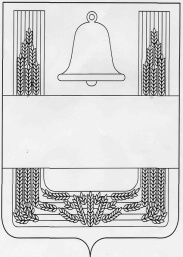 Липецкая областьПОСТАНОВЛЕНИЕАДМИНИСТРАЦИИ СЕЛЬСКОГО ПОСЕЛЕНИЯВЕРХНЕ-КОЛЫБЕЛЬСКИЙ СЕЛЬСОВЕТХЛЕВЕНСКОГО МУНИЦИПАЛЬНОГО РАЙОНАс. Верхняя Колыбелька21 декабря 2020 года                                                                                         №47Об утверждении Положения  о порядке расходования  средств  резервного фонда администрации сельского поселения Верхне-Колыбельский сельсоветВ соответствии со статьей 81 Бюджетного кодекса Российской Федерации администрация сельского поселения Верхне-Колыбельский сельсовет  ПОСТАНОВЛЯЕТ:1.Утвердить Положение о порядке расходования средств резервного фонда администрации сельского поселения Верхне-Колыбельский сельсовет (приложение).2. Настоящее постановление вступает в силу с момента его обнародования.3. Контроль за исполнением настоящего постановления оставляю за собой.Глава администрации сельского поселения Верхне-Колыбельский сельсовет                                     Ю.В.КопаевПриложение  к постановлению  администрации сельского поселения Верхне-Колыбельский сельсовет «Об утверждении Положения  о порядке расходования  средств  резервного фонда администрации сельского поселения Верхне-Колыбельский сельсовет»ПОЛОЖЕНИЕ О ПОРЯДКЕ РАСХОДОВАНИЯ СРЕДСТВ РЕЗЕРВНОГО ФОНДА АДМИНИСТРАЦИИ СЕЛЬСКОГО ПОСЕЛЕНИЯ ВЕРХНЕ-КОЛЫБЕЛЬСКИЙ СЕЛЬСОВЕТ1. Резервный фонд администрации сельского поселения  (далее - администрация сельского поселения) создается для финансирования непредвиденных расходов и мероприятий местного значения, не предусмотренных в бюджете сельского поселения на соответствующий финансовый год.2. Объем резервного фонда администрации сельского поселения определяется решением Совета депутатов сельского поселения Верхне-Колыбельский сельсовет о бюджете сельского поселения Верхне-Колыбельский сельсовет на соответствующий период.3. Средства резервного фонда администрации сельского поселения направляются на финансовое обеспечение непредвиденных расходов, в том числе на:- проведение аварийно-восстановительных работ и иных мероприятий, связанных с ликвидацией последствий стихийных бедствий и других чрезвычайных ситуаций;- проведение юбилейных и праздничных мероприятий, встреч, конкурсов, конференций, выставок и семинаров по проблемам местного значения;- выплату разовых премий или денежных подарков за заслуги перед сельским поселением и оказание разовой материальной помощи гражданам;- оказание финансовой помощи учреждениям, организациям;- оказание финансовой помощи сельским поселениям на финансирование расходных обязательств, возникших при выполнении полномочий органов местного самоуправления по вопросам местного значения;- иные непредвиденные мероприятия.4. Средства из резервного фонда предоставляются по распоряжению администрации сельского поселения.5. Проекты распоряжений администрации сельского поселения  о выделении средств из резервного фонда администрации сельского поселения с указанием размера выделяемых средств и направления их расходования готовит старший специалист 1 разряда  администрации сельского поселения по поручению главы администрации сельского поселения.6. Средства резервного фонда администрации сельского поселения хранятся на текущем счете бюджета сельского поселения.7. Контроль за исполнением резервного фонда администрации сельского поселения осуществляется главой администрации сельского поселения. 